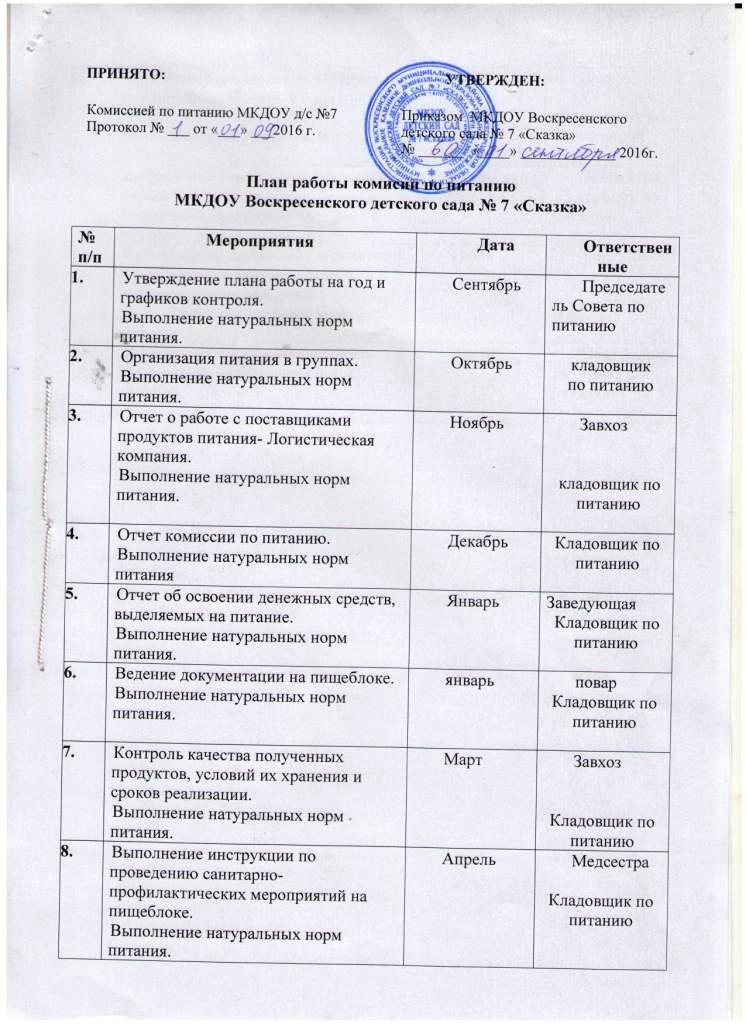 Осуществление входного контроля условий транспортировки продуктов питания от поставщиков.Выполнение натуральных норм питания.МайЗавхозКладовщик по питаниюВыполнение режима питания в летний период.Выполнение натуральных норм питания.Июнь медсестра Кладовщик по питаниюРоль администрации ДОУ и родителей в формировании рационального пищевого поведения детей.Выполнение натуральных норм питания.Июльзаведующая Подведение итогов работы совета.Выполнение натуральных норм питания.АвгустПредседатель Совета по питанию 